Aboriginal and Intercultural StudiesATAR courseYear 11 syllabusFor teaching from 2024Acknowledgement of CountryKaya. The School Curriculum and Standards Authority (the Authority) acknowledges that our offices are on Whadjuk Noongar boodjar and that we deliver our services on the country of many traditional custodians and language groups throughout Western Australia. The Authority acknowledges the traditional custodians throughout Western Australia and their continuing connection to land, waters and community. We offer our respect to Elders past and present.Important InformationThis syllabus is effective from 1 January 2024.Users of this syllabus are responsible for checking its currency.Syllabuses are formally reviewed by the School Curriculum and Standards Authority on a cyclical basis, typically every five years.Copyright© School Curriculum and Standards Authority, 2016This document – apart from any third-party copyright material contained in it – may be freely copied, or communicated on an intranet, for non-commercial purposes in educational institutions, provided that the School Curriculum and Standards Authority is acknowledged as the copyright owner, and that the Authority’s moral rights are not infringed.Copying or communication for any other purpose can be done only within the terms of the Copyright Act 1968 or with prior written permission of the School Curriculum and Standards Authority. Copying or communication of any third-party copyright material can be done only within the terms of the Copyright Act 1968 or with permission of the copyright owners.Any content in this document that has been derived from the Australian Curriculum may be used under the terms of the Creative Commons Attribution 4.0 International (CC BY) licence.ContentsRationale	1Aims	2Organisation	3Structure of the syllabus	3Organisation of content	3Progression from the Years 7–10 curriculum	3Representation of the general capabilities	3Representation of the cross-curriculum priorities	5Principles and protocols for teaching and learning	7Unit 1	9Unit description	9Unit content	9Unit 2	12Unit description	12Unit content	12Assessment	15School-based assessment	16Assessment table – Year 11	17Reporting	18Appendix 1 – Grade descriptions Year 11	19RationaleAustralian First Nations Peoples’ histories and cultures are fundamental to the development of Australian identity and the formation of Australian society. The recognition of Australia’s First Nations Peoples as the oldest living continuous cultures in the world provides a logical starting point for this course. Students explore and investigate the concept of culture, the diversity of cultural expressions and how these cultural expressions continue, maintain, share and revitalise First Nations Peoples’ cultural knowledge and enrich the identity of all Australians.Students learn about the diversity of First Nations Peoples. They explore a wide range of political, social, historical, legal, economic and environmental issues from an intercultural perspective. They analyse First Nations Peoples’ experiences in Australian society, using a range of approaches. These include comparative studies, investigating the experiences of First Nations Peoples’ communities within Australia and elsewhere in the world. The importance of ethical considerations in the investigation of cultural and social issues is emphasised.The Aboriginal and Intercultural Studies ATAR course provides opportunities for students from all cultures to explore and involve themselves in active reconciliation. This course affirms the cultural experience and identity of Australian First Nations students. All students have opportunities to learn from Australian First Nations Peoples and/or through sources of First Nations Peoples’ voices and perspectives.Understanding and valuing cultural diversity are key skills both for citizenship in contemporary multicultural Australia and for participation in an increasingly global community. The Aboriginal and Intercultural Studies ATAR course is intended to equip students with the knowledge, skills and values to be active citizens at the local, national and global levels. These skills are also highly valued in today’s workplaces. The ability to work effectively in a culturally diverse environment is important in a wide range of vocational contexts.AimsThe Aboriginal and Intercultural Studies ATAR course enables students to:develop and further build knowledge and understanding of Australian First Nations Peoples as being the oldest living continuous cultures in the worlddevelop and further build an awareness of the ways First Nations Peoples’ identities are expressed through unique ways of being, knowing and doingdevelop and further build knowledge and understanding that there are different and changing perspectives of history and that these inform and influence people’s actionsdevelop and further build knowledge and understanding that members of different cultures have different world views as a result of their beliefs, values, practices and experiencesacknowledge and celebrate the diversity and richness of Australian First Nations Peoples’ histories and culturesdevelop critical thinking skills, including ethical research skillsdevelop empathy and respect for the ways people think, feel and actbecome active and informed advocates for a just and inclusive worldengage in reconciliation, respect and recognition of the world’s oldest continuous living cultures.OrganisationThis course is organised into a Year 11 syllabus and a Year 12 syllabus. The cognitive complexity of the syllabus content increases from Year 11 to Year 12.Structure of the syllabusThe Year 11 syllabus is divided into two units, each of one semester duration, which are typically delivered as a pair. The notional time for each unit is 55 class contact hours.Unit 1This unit enables students to explore the relationship First Nations Peoples in Australia and other countries have with the environment. Students explore how cultures incorporate change while maintaining continuity of tradition with respect to the environment.Unit 2This unit enables students to explore the idea of cultural interaction and resilience. They learn that cultural change results from a range of external and internal factors and may be welcomed or resisted. Students explore how First Nations individuals and groups show resilience as they seek to maintain their cultural identity.Each unit includes:a unit description – a short description of the focus of the unitunit content – the content to be taught and learned.Organisation of contentThe unit content that is listed after ‘e.g.’ is provided as suggested examples to guide teachers on relevant topics, which could be used to teach the content descriptions; teachers are not restricted to just the listed examples. Unit content that is referred to in a content description after ‘including’ is assessable content.Progression from the Years 7–10 curriculumThis syllabus continues to develop student learning in Australian First Nations Peoples’ histories and cultures, which occurs in the Years 7 to 10 History and Geography curricula. The Aboriginal and Torres Strait Islander histories and cultures cross-curriculum priority continues across all year levels.Representation of the general capabilitiesThe general capabilities encompass the knowledge, skills, behaviours and dispositions that will assist students to live and work successfully in the twenty-first century. Teachers may find opportunities to incorporate the capabilities into the teaching and learning program for the Aboriginal and Intercultural Studies ATAR course. The general capabilities are not assessed unless they are identified within the specified unit content.LiteracyLiteracy presents those aspects of the Language and Literacy strands of the English curriculum that should also be applied in all other learning areas. While much of the explicit teaching of literacy occurs in the English learning area, it is strengthened, made specific and extended in other learning areas, such as Aboriginal and Intercultural Studies, as students engage in a range of learning activities with significant literacy demands. These literacy-rich situations are a part of learning in all curriculum areas. Paying attention to the literacy demands of the Aboriginal and Intercultural Studies ATAR course ensures that students’ literacy development is strengthened so that it supports subject-based learning.NumeracyNumeracy is useful in the inquiry process, which requires students to recognise patterns and relationships. Students have opportunities to support their views with data, some of which is numerical in nature. They develop numeracy capability when they analyse, interpret and draw conclusions from statistical information, for example in relation to change over time.Information and communication technology capabilityInformation and communication technology (ICT) capability is important in the inquiry process, particularly in relation to investigation, analysis and communication. Students use digital tools and strategies to locate, access, process and analyse information. They use ICT skills and understandings to investigate and identify different perspectives and sources of evidence and to communicate information. Students have opportunities to scrutinise websites and the perspectives they convey, including how and why such sites are constructed, the audiences they serve and their goals. They develop an understanding of the issues involved in the use of ICT when practising ethical scholarship as part of the inquiry process.Critical and creative thinkingCritical and creative thinking is integral to the inquiry process. There are opportunities for students to delve deeply and broadly into the implications of any missing or questionable information in their investigation of issues. The demands of investigation include the ability to pose questions, interrogate, select and cross-reference sources, and develop interpretations based on an assessment of the evidence and reasoning. Students identify possible weaknesses in their own positions, and analyse, evaluate and synthesise alternative perspectives. Personal and social capabilityPersonal and social capability skills are developed and practised in the Aboriginal and Intercultural Studies ATAR course by students enhancing their communication skills and participating in group-work. Students have opportunities to work both collaboratively in teams and also independently as part of their learning and research in the Aboriginal and Intercultural Studies ATAR course. Through the study of individuals and groups, students develop their ability to appreciate the perspectives and experiences of others. Students develop increasing social awareness through the study of relationships between individuals and diverse social groups in the modern world. Ethical understandingEthical understanding provides opportunities for students to explore and understand the diverse perspectives and circumstances that shaped the actions and possible motivations of people in the past compared with those of today. Students have opportunities both independently and collaboratively to explore the values, beliefs and principles that were the basis for the judgements and actions of people in the past, and of those of today.Intercultural understandingIntercultural understanding is a vital part of learning in the Aboriginal and Intercultural Studies ATAR course. Students explore the different beliefs and values of a range of cultural groups and develop an appreciation of the diversity in the modern world. They have opportunities to develop an understanding of the nature, causes and consequences of conflict, dispossession and interdependence. Students develop an understanding of different contemporary perspectives, the historical contexts for those perspectives, their influence on the relationships between different groups within society, and how they contribute to individual and group actions in the contemporary world.Representation of the cross-curriculum prioritiesThe cross-curriculum priorities address the contemporary issues which students face in a globalised world. Teachers may find opportunities to incorporate the priorities into the teaching and learning program for the Aboriginal and Intercultural Studies ATAR course. The cross-curriculum priorities are not assessed unless they are identified within the specified unit content.Aboriginal and Torres Strait Islander histories and culturesThe Aboriginal and Torres Strait Islander histories and cultures priority is integral to the Aboriginal and Intercultural Studies ATAR course. The course celebrates Aboriginal and Torres Strait Islander histories as part of the shared history belonging to all Australians.This course provides the opportunity to examine historical perspectives from an Aboriginal and Torres Strait Islander viewpoint through investigating key policies and political movements over the last two centuries. Students have the opportunity to develop an awareness of the significant roles of Aboriginal and Torres Strait Islander Peoples in Australian society.Asia and Australia’s engagement with AsiaAsia and Australia’s engagement with Asia reinforces understanding of the diversity of cultures and peoples living in Australia, fosters social inclusion and cohesion, and allows consideration of a variety of perspectives.SustainabilitySustainability addresses the ongoing capacity of Earth to maintain all life. The Aboriginal and Intercultural Studies ATAR course examines the beliefs, values and traditions that have influenced the complex interrelations between people and their environment (Country/Land/Water). These beliefs, values and traditions provide the basis for exploring long-term and short-term human impacts or consequences on the natural environment in a range of cultural contexts. This, in turn, forms the basis for developing and articulating values pertaining to ecological sustainability.Principles and protocols for teaching and learningThe following principles and protocols should be used in the development and delivery of this course:Cultural safety and responsivenessRecognise and engage with local community members, Elders and/or First Nations Peoples educators.Use credible resources produced by or developed in consultation with First Nations Peoples, which provide an active First Nations Peoples voice and a range of perspectives.Respect and acknowledge that ownership and teaching of First Nations Peoples histories and cultures, (e.g. traditional practices, spiritual and sacred knowledge) remains with First Nations families and communities.Build on the knowledge, skills and prior experiences that Australian First Nation students bring with them to the classroom to ensure learning is relevant, connected and appropriate to achieve education success.Recognise and acknowledge that Australia’s First Nations Peoples form significant, diverse and resilient living communities within contemporary society.Create welcoming and supportive learning environments that respect the cultures, languages, experiences and world views of all students.Have the confidence and capability to pursue teaching and learning about, and with, Australian First Nations Peoples.Teaching and learning programThe teaching and learning program of the course, where appropriate, should be contextualised for the community in which the course is being delivered.While the course uses the terms ‘First Nations Australians’ and ‘Australian First Nations Peoples,’ it is important to use the language and terms preferred in a particular area or location.In this course, the term Australian First Nations Peoples includes both Aboriginal Peoples and Torres Strait Islander Peoples. The term First Nations Peoples is inclusive of both Australian First Nations Peoples and First Nations Peoples from countries other than Australia. Where the focus is on First Nations Peoples from countries other than Australia the term international First Nations Peoples is used.Include where possible, and within the bounds of the syllabus, case studies, examples and issues that align with the locality of the school delivering the course.Ensure that learning is built on and includes local, regional and national cultural knowledge and experience of Australian First Nations Peoples in partnership with local communities.Use other courses students are undertaking (e.g. EALD, VET courses such as Coastal and Land Management, Indigenous Rangers programs etc.) for cross-curricular learning opportunities, encouraging and supporting students to connect cultural, societal and historical knowledge.When selecting resources, teachers need to:consult with local community members and/or First Nations Peoples educators, if possible, about the terminology, resources and texts that can or cannot be used, and whether they may be accessed by some or all studentsuse respectful and inclusive language and terminology, such as those included in A guide to using respectful and inclusive language and terminology https://www.narragunnawali.org.au/about/​terminology-guideanalyse the resources using a framework of questions, such as those listed in Evaluating Resources Guide https://www.narragunnawali.org.au/about/subject-guides.Unit 1Unit descriptionThe focus for this unit is the relationship First Nations Peoples in Australia and other countries have with the environment. Within this broad area and by privileging First Nations Peoples’ voices and perspectives, students investigate First Nations Peoples’ continuous connection and care of Country. They investigate First Nations Peoples’ technological innovations and responses to changes in technology and the environment. Students explore the contributions of First Nations Peoples and how cultures incorporate change while maintaining continuity of tradition with respect to the environment.Unit contentThis unit includes the knowledge, understandings and skills described below.First Nations Peoples’ perspectivesCultural perspectivesconcept of culture and cultural perspectivesfeatures of two First Nations Peoples of the world (one from each hemisphere), including:identitylocationlanguagedemographicsworldviewPlace and belongingAustralian First Nations Peoples’ cultural and spiritual connection to Country, including:maintenance of cultural identitycultural knowledgefamily kinship roles and obligationsconnection with ancestorsDiversity and changeresponse of Australian First Nations Peoples over time to:climate changechanging land usenew technologieschanging responses to engaging with and using First Nations Peoples’ care of Country practices and cultural knowledgeSustainable societiesAustralian First Nations Peoples’ contributions to Australian societyAustralian First Nations Peoples’ technological innovations, including agriculture, aquaculture, astronomy and sciencecontribution of Australian First Nations Peoples to Australian economic development, including:Aboriginal owned businessesAboriginal Community Controlled OrganisationsEmpowering peoplethe Aboriginal Empowerment Strategy – Western Australia 2021–2029, including why the strategy was needed, the purpose, goals and principlestwo Australian First Nations Peoples governance in caring for Country, e.g. South West Native Title Settlement, the Ngaanyatjarra Lands and Rangers, Kimberley Land CouncilRelationships with the environment over timeAustralian First Nations Peoples caring for Country practices, including three of the following:use and management of waterwaysfire managementnative animal endangerment and extinctionscontrol of introduced and feral species, i.e. animals/plantsregeneration of mine sitesAustralian First Nations Peoples’ care and protection over time of one significant site, e.g. the Burrup Peninsula, Wadjamup, Paruku Indigenous Protected AreaIntercultural SkillsResearchconstruct a set of focus questions to investigate a specific topic/issue (who, what, when, where, how, why)plan an inquiry with clearly defined aims, using appropriate methodologiescollect, record and organise information and/or data from relevant culturally responsive resourcesAnalysis and use of sourcesidentify the origin, purpose and context of primary sources and/or secondary sourcesevaluate the usefulness of different sourcesrecognise different perspectives presented in a variety of different primary and/or secondary sourcesidentify and use evidence from different sources to support a point of viewEvaluating and communicatingdraw conclusions and develop explanations using evidence taking into account different perspectivescommunicating findings using formats appropriate to purpose, including written, oral or multimodal presentations use respectful and inclusive language and terminologyidentify and practise ethical scholarship when conducting research, includingrespecting variation between cultural groups of processes and protocols for collecting, acknowledging and communicating informationadopting protocols and conventions to communicate in culturally appropriate waysapplying appropriate referencing techniques accurately and consistentlyReflectionacknowledge differences in personal perspectives, interpretations and world views when developing a responsereflect on own learning to review original understandingsUnit 2Unit descriptionThe focus for this unit is on cultural interaction and resilience. Students explore how cultural change results from a range of factors and commonly involves interaction between different cultures. They investigate the ways individuals and groups show cultural resilience as they seek to maintain their cultural identity. Students also investigate interactions between cultures with different world views, how they respond to one another, and how they each maintain continuity. Unit contentThis unit includes the knowledge, understandings and skills described below.First Nations Peoples perspectivesCultural perspectivesconcept of empowerment, self-determination and resiliencythe experiences and impacts of colonisation on two Australian First Nations Peoples located in different parts of Australia, e.g. Western Australia and TasmaniaPlace and belongingthe ways First Nations Peoples maintain their connection to Country over time as evidenced by native title findings and significant sitesone example of a fight to maintain, regain and sustain the ownership and access to land and water by Australian First Nations Peoples, e.g. the South West Native Title SettlementDiversity and changethe contribution of cultural expressions to the empowerment and resiliency of First Nations Peoples’ cultures and identities both in Australia and internationally, e.g. visual arts, music, theatre, dance, literature select two government policies, actions and/or laws and explain their impact on Australian First Nations Peoples, such as the Aborigines Act 1905 (WA)Aborigines Protection Amending Act 1915 (NSW) – Stolen Children Native Administration Act 1936 (amendment to the Aborigines Act 1905) the Commonwealth right to vote 1962 Referendum 1967 Aboriginal Land Rights (Northern Territory) Act 1976 and the symbolic Hand back ceremony 1975Prime Minister Keating’s Redfern Park Speech 1992Native Title Act 1993Native Title Amendment Act 1997Bringing Them Home report 1997 – Stolen GenerationsNorthern Territory National Emergency Response Act 2007 (the Intervention)the Apology 2008select one significant example of Australian First Nations Peoples civil activism, and examine the catalyst to the action, the key individuals and/or groups involved, and the outcomes of the action, such asthe Pilbara Strike 1946the Coolbaroo League 1947the Noonkanbah dispute 1979–80Sustainable societiesAustralian First Nations Peoples contributions to Australian societythe contribution of Australian First Nations Peoples cultural expressions to the cultural, political and social growth of Australian society, e.g. visual arts, music, dance, literature, and events-based projects, referendum, reconciliation the contribution of the Australian First Nations Peoples tourism industry to the Australian economyEmpowering peoplethe flow on effects of the Uluru Statement from the Heart Relationships with the environment over timefor one Australian First Nations Peoples and one international First Nations Peoples the environmental and cultural issues concerning the use and management of natural resources on their CountryIntercultural SkillsResearchconstruct a set of focus questions to investigate a specific topic/issue (who, what, when, where, how, why)plan an inquiry with clearly defined aims, using appropriate methodologiescollect, record and organise information and/or data from relevant culturally responsive resourcesAnalysis and use of sourcesidentify the origin, purpose and context of primary sources and/or secondary sourcesevaluate the usefulness of different sourcesrecognise different perspectives presented in a variety of different primary and/or secondary sourcesidentify and use evidence from different sources to support a point of viewEvaluating and communicatingdraw conclusions and develop explanations using evidence taking into account different perspectivescommunicating findings using formats appropriate to purpose, including, written, oral or multimodal presentations use respectful and inclusive language and terminologyidentify and practise ethical scholarship when conducting research, including:respecting variation between cultural groups of processes and protocols for collecting, acknowledging and communicating informationadopt protocols and conventions to communicate in culturally appropriate waysapply appropriate referencing techniques accurately and consistentlyReflectionacknowledge differences in personal perspectives, interpretations and world views when developing a responsereflect on own learning to review original understandingsAssessmentAssessment is an integral part of teaching and learning that at the senior secondary years:provides evidence of student achievementidentifies opportunities for further learningconnects to the standards described for the coursecontributes to the recognition of student achievement.Assessment for learning (formative) and assessment of learning (summative) enable teachers to gather evidence to support students and make judgements about student achievement. These are not necessarily discrete approaches and may be used individually or together, and formally or informally.Formative assessment involves a range of informal and formal assessment procedures used by teachers during the learning process in order to improve student achievement and to guide teaching and learning activities. It often involves qualitative feedback (rather than scores) for both students and teachers, which focuses on the details of specific knowledge and skills that are being learnt.Summative assessment involves assessment procedures that aim to determine students’ learning at a particular time, for example when reporting against the standards, after completion of a unit/s. These assessments should be limited in number and made clear to students through the assessment outline.Appropriate assessment of student work in this course is underpinned by reference to the set of pre-determined course standards. These standards describe the level of achievement required to achieve each grade, from A to E. Teachers use these standards to determine how well a student has demonstrated their learning.Where relevant, higher order cognitive skills (e.g. application, analysis, evaluation and synthesis) and the general capabilities should be included in the assessment of student achievement in this course. All assessment should be consistent with the requirements identified in the course assessment table.Assessment should not generate workload and/or stress that, under fair and reasonable circumstances, would unduly diminish the performance of students.School-based assessmentThe Western Australian Certificate of Education (WACE) Manual contains essential information on principles, policies and procedures for school-based assessment that must be read in conjunction with this syllabus.School-based assessment involves teachers gathering, describing and quantifying information about student achievement.Teachers design school-based assessment tasks to meet the needs of students. As outlined in the WACE Manual, school-based assessment of student achievement in this course must be based on the Principles of Assessment:Assessment is an integral part of teaching and learningAssessment should be educativeAssessment should be fairAssessment should be designed to meet its specific purpose/sAssessment should lead to informative reportingAssessment should lead to school-wide evaluation processesAssessment should provide significant data for improvement of teaching practices.Summative assessments in this course must:be limited in number to no more than eight tasksallow for the assessment of each assessment type at least once for each unit in the unit pairhave a minimum value of 5 per cent of the total school assessment markprovide a representative sampling of the syllabus content.Assessment tasks not administered under test or controlled conditions require appropriate authentication processes.Assessment table – Year 11Teachers must use the assessment table to develop an assessment outline for the pair of units (or for a single unit where only one is being studied).The assessment outline must:include a set of assessment tasksinclude a general description of each taskindicate the unit content to be assessedindicate a weighting for each task and each assessment typeinclude the approximate timing of each task (for example, the week the task is conducted, or the issue and submission dates for an extended task).ReportingSchools report student achievement, underpinned by a set of pre-determined standards, using the following grades:The grade descriptions for the Aboriginal and Intercultural Studies ATAR Year 11 syllabus are provided in Appendix 1. They are used to support the allocation of a grade. They can also be accessed on the course page of the Authority website at www.scsa.wa.edu.au.To be assigned a grade, a student must have had the opportunity to complete the education program, including the assessment program (unless the school accepts that there are exceptional and justifiable circumstances).Refer to the WACE Manual for further information about the use of a ranked list in the process of assigning grades.The grade is determined by reference to the standard, not allocated on the basis of a pre-determined range of marks (cut-offs). Appendix 1 – Grade descriptions Year 11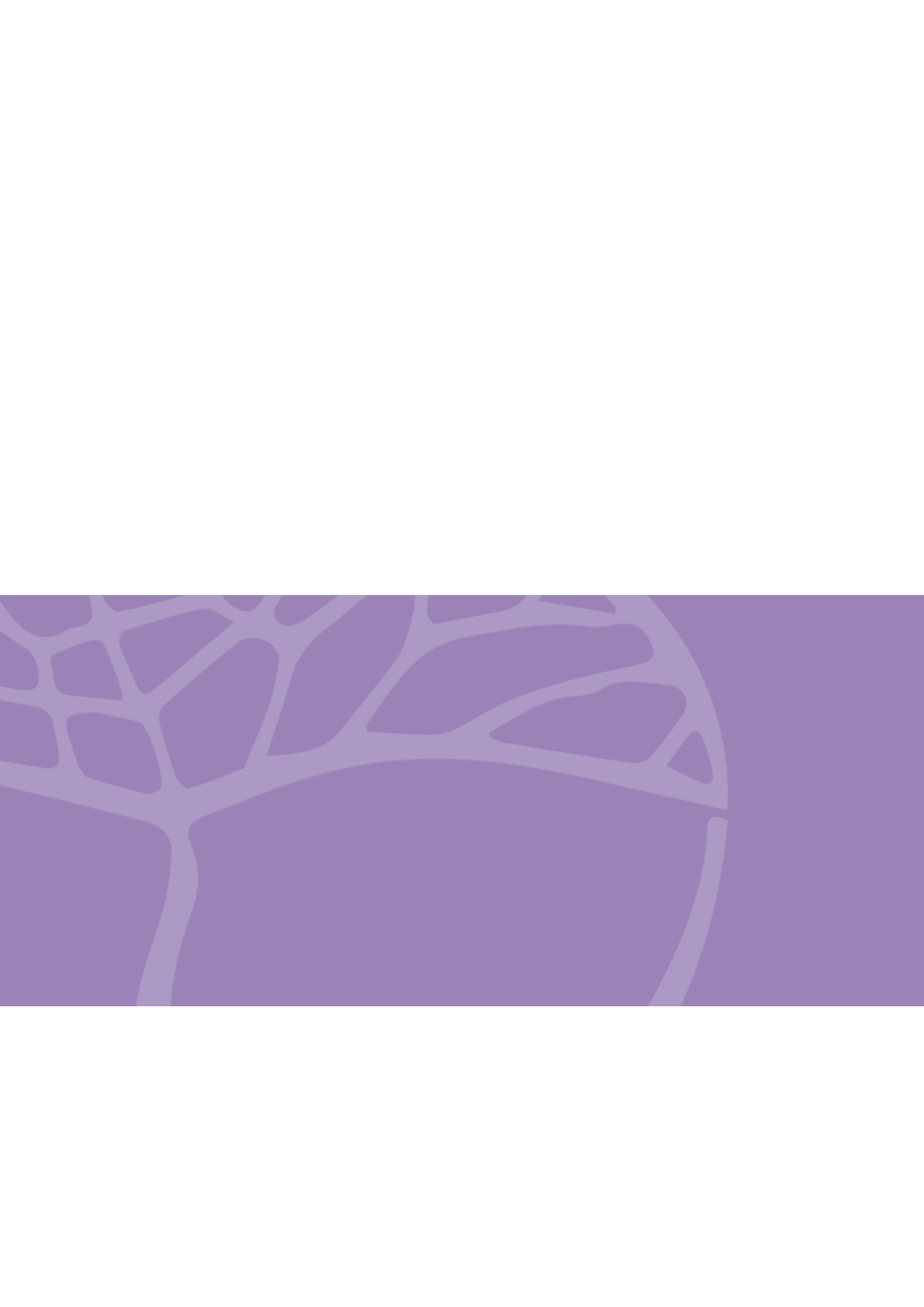 Type of assessmentWeightingInquiryStudents conduct investigations using ethical procedures, appropriate methodology and sources, and show cultural sensitivity and awareness to plan, conduct and communicate findings.Students actively engage in collecting and using primary and secondary information sources, which privilege learning from First Nations Peoples, communities and/or other sources of First Nations Peoples’ voices.Formats can include written formats, such as an assignment, a research booklet, report, in-class self-evaluation and reflection of learning, in-class validation and/or a combination of these.20%ResponseQuestions can require students to apply knowledge and skills to interpret, analyse, evaluate sources and /or to respond to a variety of questions based on the syllabus content. Source materials can include written texts (an extract from a government paper, a newspaper or journal article; or an extract from a narrative, a poem, a song lyric, a play script, or a letter); graphic materials (a photograph, a map, a graph, a diagram, a cartoon, or a drawing); and/or a film or a television show.Formats can include written formats, such as short responses, sectionalised extended responses, extended responses, and/or a combination of these.Typically, these tasks are administered under test conditions.40%ExaminationTypically conducted at the end of each semester and/or unit. In preparation for Unit 3 and Unit 4, the examination should reflect the examination design brief included in the ATAR Year 12 syllabus for this course.40%GradeInterpretationAExcellent achievementBHigh achievementCSatisfactory achievementDLimited achievementEVery low achievementAKnowledge and understandingPresents detailed and accurate discussions about the interconnections First Nations Peoples have with the environment and the ongoing resilience demonstrated by First Nations Peoples in the face of colonisation, government policy and other cultural interactions as they maintain their connection to Country and cultural identity.Identifies and explains why attitudes and perspectives change over time.AIntercultural terminologySelects and applies culturally responsive terminology and concepts to develop comprehensive, accurate and relevant responses.AIntercultural skillsDraws detailed and relevant conclusions using a wide range of supporting evidence that takes into account different perspectives.Selects a diverse wide range of culturally responsive sources and applies appropriate referencing techniques accurately and consistently when conducting inquiries.BPresents accurate discussions about the interconnections First Nations Peoples have with the environment and the ongoing resilience demonstrated by First Nations Peoples in the face of colonisation, government policy and other cultural interactions as they maintain their connection to Country and cultural identity.Explains why attitudes and perspectives change over time.BIntercultural terminologySelects and applies culturally responsive terminology and concepts to develop relevant responses.BIntercultural skillsDraws relevant conclusions using a range of supporting evidence that takes into account different perspectives.Selects a range of culturally responsive sources and applies appropriate referencing techniques accurately when conducting inquiries.CKnowledge and understandingsPresents brief discussions about the interconnections First Nations Peoples have with the environment and the ongoing resilience demonstrated by First Nations Peoples in the face of colonisation, government policy and other cultural interactions as they maintain their connection to Country and cultural identity.Identifies why some attitudes and perspectives change over time.CIntercultural terminology Uses culturally responsive terminology and concepts to develop relevant responses.CIntercultural skillsDraws relevant conclusions using some evidence that recognises different perspectives.Selects culturally responsive sources and applies appropriate referencing techniques when conducting inquiries.DKnowledge and understandingsPresents brief generalised discussions providing some relevant information about the interconnections First Nations Peoples have with the environment and the ongoing resilience demonstrated by First Nations Peoples in the face of colonisation, government policy and other cultural interactions as they maintain their connection to Country and cultural identity.Identifies limited different attitudes and perspectives.DIntercultural terminologyUses limited culturally responsive terminology to develop mostly brief or irrelevant responses.DIntercultural skillsStates personal opinions using limited or inaccurate evidence, with little or no acknowledgement of different perspectives.Uses limited culturally responsive sources and applies limited and/or inaccurate referencing techniques when conducting inquiries.EDoes not meet the requirements of a D grade and/or has completed insufficient assessment tasks to be assigned a higher grade.